Publicado en  el 20/05/2014 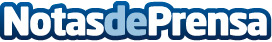 La planta de Figueruelas se prepara para la producción en serie del Opel Mokka en septiembre  La planta de Figueruelas afronta el desafío de estar preparada en tiempo récord para que el comienzo de la producción en serie del Opel Mokka en septiembre sea todo un éxito. El equipo de lanzamiento y la plantilla trabajan contrarreloj para cumplir la exigente la planificación de las tareas establecida hasta el esperado lanzamiento.Datos de contacto:OPELNota de prensa publicada en: https://www.notasdeprensa.es/la-planta-de-figueruelas-se-prepara-para-la_1 Categorias: Automovilismo Industria Automotriz http://www.notasdeprensa.es